Ivana DvořákováTelefon: +420 723 827 405E-mail: i.dvd@seznam.czPraha 4___________________________________________________________________________Pracovní zkušenosti                                                                                                             2009 dosud                                      The Body shop /parfumeries GB/                                                         Pozice :    Key holder                                                         MOTHERCARE /dětské oblečení, lůžkoviny  a maternity -  2 roky/                                                           Pozice :    vedoucí směny                                                                                                                 Náplň práce :   odpovědnost za provoz, prodej a dosažený obrat,                                                         řízení a motivace týmu 5 osob, zpracování objednávek, příjem zboží,                                                          výdej, znalost PR a merchandising, inventury, reklamace, vedení                                                          administrativy,  plánování, tvorba cen,  školení, plánování směn                                                         pozn. – obě funkce jsou v rámci jedné firmy2007 – 2009	Envy store /fashion/                                                          Pozice :   asistent prodeje Náplň práce:   odpovědnost za provoz, prodej a dosažený obrat.  Kontrola, koordinace a motivace týmu 5ti osob,  vedení administrativy,    zpracování objednávek, řízení inventur, vyřizování reklamací, plánování směn2004 – 2007             	Sephora  /parfumeries/	Pozice:   specialista                                	    Náplň práce :   odpovědnost za provoz, prodej a dosažený obrat,                                                         řízení a motivace týmu 14  osob, zpracování objednávek, příjem zboží,                                                          výdej, znalost PR a merchandising, inventury, reklamace, vedení                                                           administrativy, školení, plánování směn_________________________________________________________________________________________Vzdělání	   Obchodní akademie                                                                              Ukončeno maturitní zkouškou (Ekonomie, Účetnictví, ČJ, RJ )._________________________________________________________________________________________Další dovednosti a znalostiJazykové znalosti 	       AJ, RJ /mírně pokročilá/Práce na PC                                    Microsoft Windows, Office, Outlook, SAP, Lotus, Excel, Word                                                          Státní zkouška z psaní.Školení                                            Řízení středního managementu (Development Centrum, 2007)                                                         Typologie lidí, prodejní dovednosti (Skills 2008)                                                         OneWorld Group – zvýšení zákaznického servisu /2010/Řidičský průkaz                           sk. B – aktivníOrganizační a komunikační schopnosti, práce s lidmi,  zkušenosti s řízením svěřeného týmu ,orientace na výsledky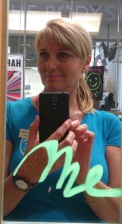 